事前申込(仮申請)用チェック票事前申込(仮申請)用チェック票事前申込(仮申請)用チェック票事前受付番号事前申込書類をご用意いただくとき、以下の各項目をご確認ください。事前申込書類をご用意いただくとき、以下の各項目をご確認ください。申込者氏　名届出書類等 （各項目を確認したら✔を付けてください）届出書類等 （各項目を確認したら✔を付けてください）区確認欄ア□ 事前相談申込書(氏名欄の□に✔をお願いします)イ□ 工事見積書(工事費用・内容が分かるもの)の写しウ□ 建物の所有者が分かる書類(以下のいずれか１点)の写し　① 固定資産税・都市計画税納税通知書（下図参照）　　 納人欄に「○○○○外␣名」の記載がある場合は、③「建物の登記簿謄本」をご提出ください。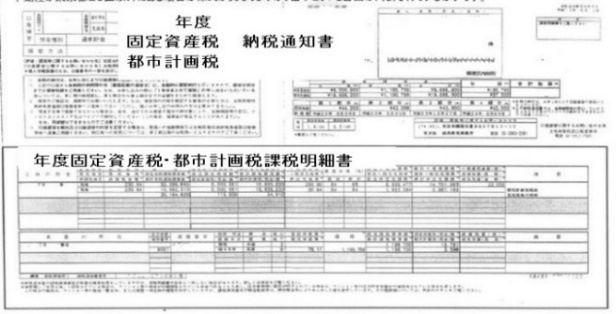 　② 土地・家屋名寄帳（都税事務所：03-3733-2411）　③ 建物の登記簿謄本（法務局城南出張所：03-3750-6651）エ□ 委任状（同居のご家族以外の代理申請の場合）オ□ 本事前申込（仮申請）用チェック票カ施工前の工事箇所の写真(どちらかに✔をしてください)※ 本申請時に工事前・工事中・工事完了後の写真をご提出いただきます。□　各工事箇所の工事前の写真をすでに撮影した□　本申請時に提出する工事前の写真をこれから撮影する区処理欄区処理欄□ Ｂ工事　　　 □ Ａ工事【同時】／／□ 受給資格確認(住基情報・受給履歴)□ 受給資格確認(住基情報・受給履歴)□ 受給資格確認(住基情報・受給履歴)□ 受給資格確認(住基情報・受給履歴)□ 受給資格確認(住基情報・受給履歴)□ 家屋の所在・種類等の確認 → 店舗等の併用注意、面積按分□ 家屋の所在・種類等の確認 → 店舗等の併用注意、面積按分□ 家屋の所在・種類等の確認 → 店舗等の併用注意、面積按分□ 家屋の所在・種類等の確認 → 店舗等の併用注意、面積按分□ 家屋の所在・種類等の確認 → 店舗等の併用注意、面積按分□ 所有者の確認 → 相続前は、戸籍謄本・改製原戸籍 と 同意書□ 所有者の確認 → 相続前は、戸籍謄本・改製原戸籍 と 同意書□ 所有者の確認 → 相続前は、戸籍謄本・改製原戸籍 と 同意書□ 所有者の確認 → 相続前は、戸籍謄本・改製原戸籍 と 同意書□ 所有者の確認 → 相続前は、戸籍謄本・改製原戸籍 と 同意書□ 共有者の確認 → 同居 又は 承諾書　　　□ 工事写真のチェック確認□ 共有者の確認 → 同居 又は 承諾書　　　□ 工事写真のチェック確認□ 共有者の確認 → 同居 又は 承諾書　　　□ 工事写真のチェック確認□ 共有者の確認 → 同居 又は 承諾書　　　□ 工事写真のチェック確認□ 共有者の確認 → 同居 又は 承諾書　　　□ 工事写真のチェック確認□ 計算表(一次計算)　　　□ 受付簿入力　　　□ 同時申請【該当】□ 計算表(一次計算)　　　□ 受付簿入力　　　□ 同時申請【該当】□ 計算表(一次計算)　　　□ 受付簿入力　　　□ 同時申請【該当】□ 計算表(一次計算)　　　□ 受付簿入力　　　□ 同時申請【該当】□ 計算表(一次計算)　　　□ 受付簿入力　　　□ 同時申請【該当】□ そ の 他連絡事項